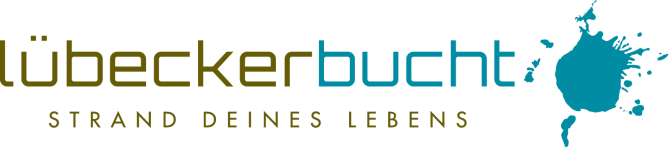 Liebe Partner der Lübecker Bucht,
ab dem 18.05.2020 dürfen wieder touristische Reisen in Schleswig-Holstein unternommen werden. Eine Orientierung, welche Mindestanforderungen an betriebliche Hygienekonzepte gestellt werden, wurde soeben veröffentlicht (Quelle: Rundschreiben des TVSH, 13.05.2020); relevant für Unterkunftsvermietung und Gastronomie. Hier können Sie diese nachlesen:www.tvsh.de/fileadmin/content/Startseite/Leitfaden_Mindestanforderungen_an_Hygienekonzepte_in_der_Gastro_ab_18.5.2020__002_.pdfEinige Vermieter unter Ihnen haben bereits eigeninitiativ einen Hygieneplan für ihr Haus erstellt und uns diesen übermittelt. Die hierin enthaltenen Informationen haben wir nun für Sie alle in einem Dokument zusammengefasst. Der Inhalt richtet sich in erster Linie an Gastgeber von Ferienwohnungen und -häusern.Bestenfalls unterstützt dies denjenigen, die noch keinen Hygieneplan für ihre Ferienwohnung / ihr Ferienhaus erstellt haben: www.luebecker-bucht-partner.de/files/download/TALB_Orientierungshilfe_Hygienekonzept_Ferienwohnungen_20200512.pdfBitte prüfen Sie selbsttätig, wie diese Maßnahmen an die individuellen Gegebenheiten Ihrer Unterkunft / Unterkünfte angepasst werden können.Weitere Orientierung bietet ein Dokument des Deutschen Ferienhausverbandes und des DTV: docs.google.com/document/d/13KUy9VWyDxU8gThN0LtoLzlz-6oyG3Fsk2qPQjDGgYI/preview?pru=AAABciflLqE*8PK_mBsKHoubdawhdgiPUw#Lesen Sie auch die Empfehlungen des DEHOGA Schleswig-Holsteins: www.tvsh.de/fileadmin/content/Startseite/DEHOGA_Empfehlung_-_Strategie_Eroeffnung_Gastronomie_und_Hotellerie_ab_18.05.2020-1.pdfSie haben ergänzende Hinweise, die auch für die anderen Vermieter von Ferienunterkünften in der Lübecker Bucht hilfreich sein könnten? Dann geben Sie uns diese gerne auf, damit wir sie der großen Runde zur Verfügung stellen können.Mit dem Landeserlass zu den Lockerungen ab dem 18.05.2020 rechnen wir erst zum Wochenende.Bleiben Sie gesund, Ihr André RosinskiVorstand der Tourismus-Agentur Lübecker BuchtTel. +49 04503 / 7794-111 | Fax +49 04503 / 7794-200
arosinski@luebecker-bucht-ostsee.de
www.luebecker-bucht-partner.de

Tourismus-Agentur Lübecker Bucht
D - 23683 Scharbeutz | Strandallee 134

Die Tourismus-Agentur Lübecker Bucht ist eine Anstalt öffentlichen Rechts der Stadt Neustadt in Holstein und der Gemeinden Scharbeutz und Sierksdorf.

Vorstand: André Rosinski | Steuer-Nr. 22/299/03043 | USt-IDNr. DE289111337